П Р И Л О Ж Е Н И Е № 2Технологическая карта «Изготовление черепашки»№п/пПоследовательность выполнения операцийФ О Т О Г Р А Ф И ЯИнструменты и оборудование1.  Приготовьте следующие  шаблоны:- панцирь детали - А;- лапа, голова и хвост - Б; - дно панциря – В;- схема сборки панциря – Г.   Раскроите по шаблонам следующие детали:голова – 2 детали;лапа – 8 деталей(4x4);части панциря – пятиугольник – 6 деталей и 5 деталей низ панциря;хвост – 1 деталь.А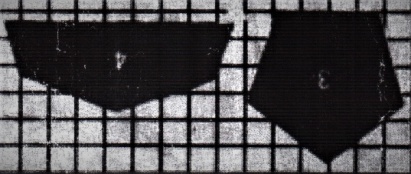 БВ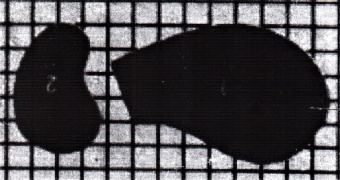 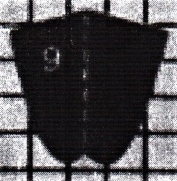 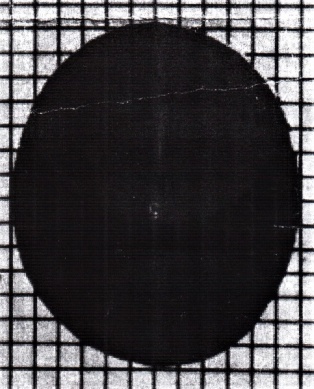 Г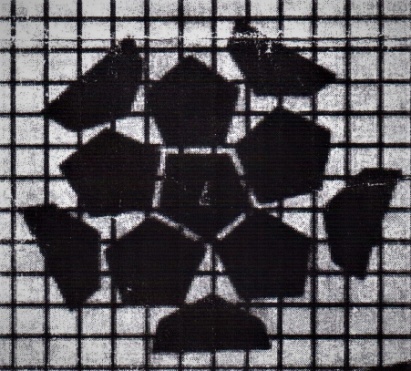 маркердляработы стканью2. Все детали черепашки выкроить с небольшим припуском на швы и сшить их  по изнаночной стороне. Рекомендуется использовать  шов назад игла – имитация машинной строчки для соединения деталей  панциря.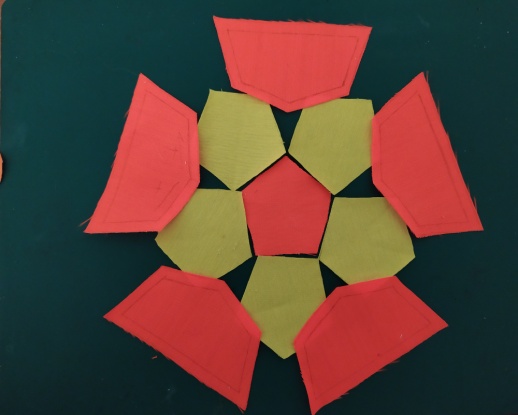 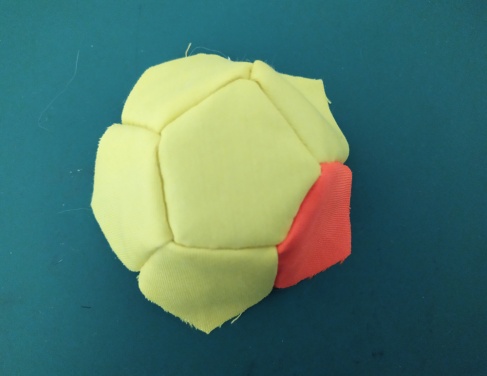 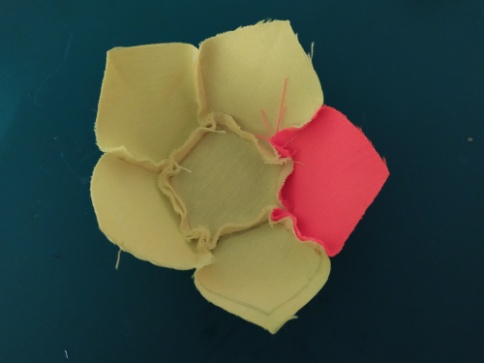 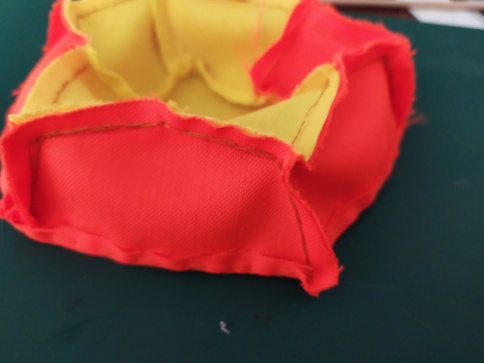 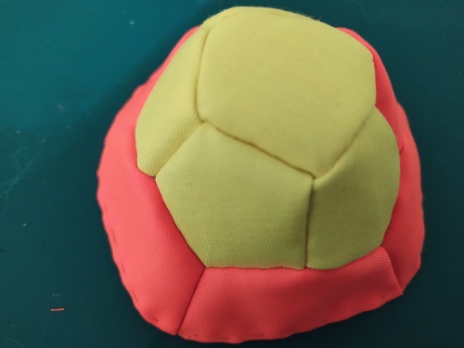 ножницыигла3.   Рекомендуемые швы при пошиве изделия:- машинная строчка – 2,5 мм для сшивания деталей головы, лап  и хвоста.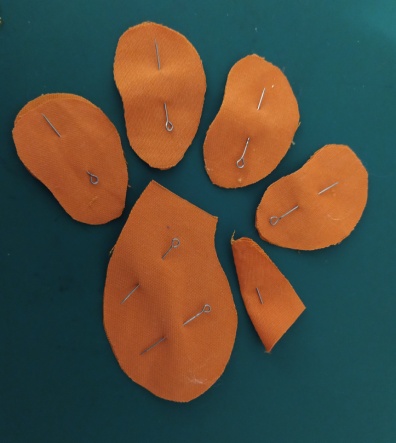 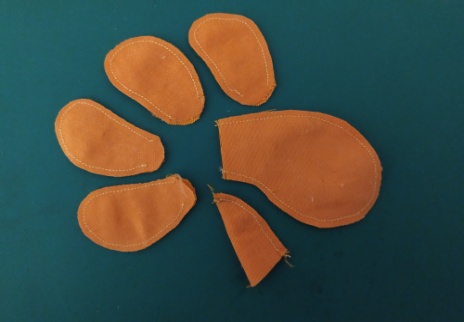 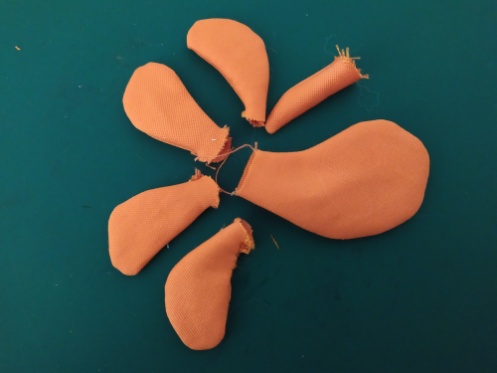 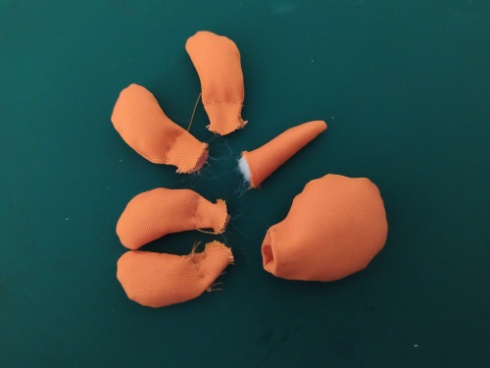 швейнаямашина4.Сборка краев панциря, обтянуть заготовку картона.При пошиве изделия:- шов вперед игла.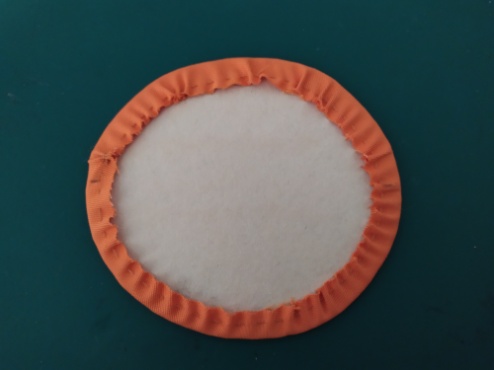 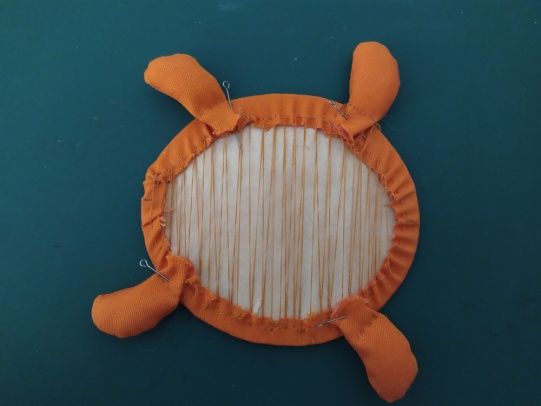 игла5.    Пришейте  к панцирю дно потайным швом, оставивотверстие для наполнителя.   Заполните наполнителем, придав  изделию объем.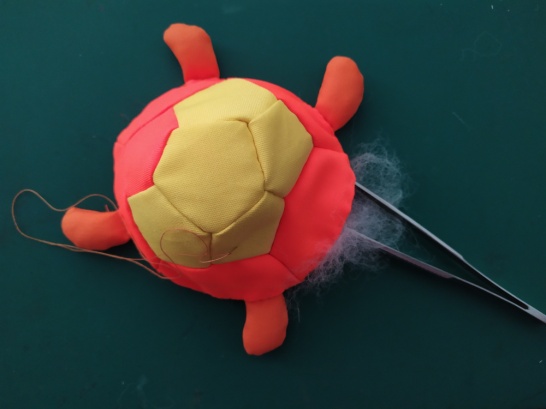 иглапинцет6.   Плотно  набив туловище ватой, отверстие зашейте.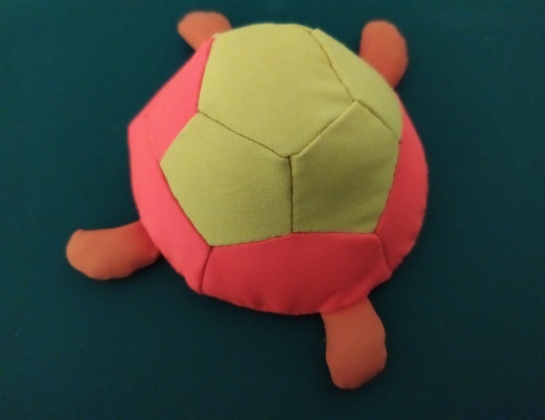 7. 8. 9.Потайным  швом  соедините  голову и хвост с панцирем.   Не зашивая отверстие шеи, пришейте голову к панцирю.    Пришейте хвост.   Изделие оформите: - глаза можно приклеить или сделать самим из темных бусинок;- вышейте брови и рот; - шляпку в виде цветочка на голову.Проявите фантазию при дальнейшем оформлении черепахи, используя тесьму, бисер  и пайетки!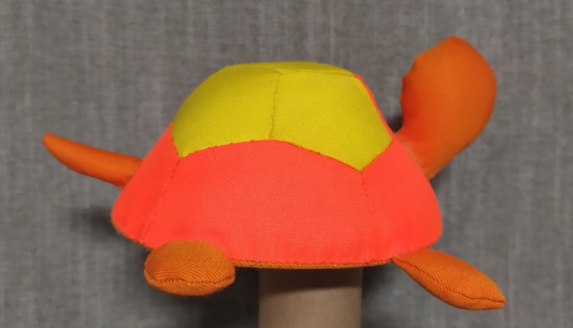 1 вариант2 вариант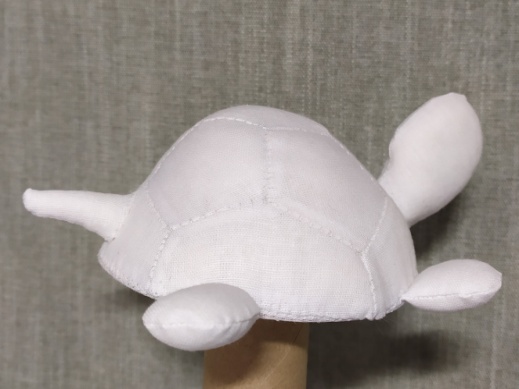 игла